Volunteering for MaccPride is an exciting and fulfilling experience where you can connect with a vibrant community.  Part of being a great volunteer is loving what you’re doing, and when you’re volunteering for an event that celebrates love in all its forms, you’ll be great at it.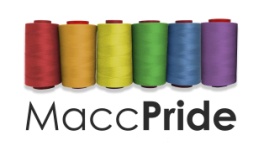 MaccPride aims to be supportive and inclusive of everyone who wants to volunteer, while helping you learn, and allowing you to show your support for the LGBTQ+ community in Macclesfield.Are you ready to Volunteer today!Accessibility Requirements / access neededMaccPride Main Event		Picnic in the Park		FundraisingOthers						As a volunteer, I agree that all work I do within the organisation is on a voluntary basis and will comply with the policies and rules set by the organisation.  In the case of any accident or injury I understand that neither the organisation nor its affiliates can presume liability for this.Signed  ________________________________________Date ____________________________________Name Preferred PronounsEmergency Name and NumberI am interested in volunteering for:I am interested in volunteering for: